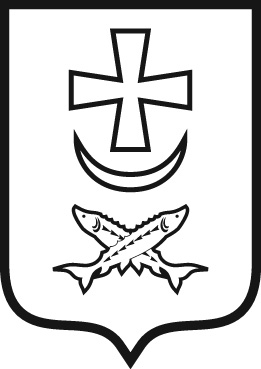 АДМИНИСТРАЦИЯ ГОРОДА АЗОВАПОСТАНОВЛЕНИЕ15.12.2023                                          № 999В соответствии с постановлением администрации города Азова от 10.08.2018 № 1805 «Об утверждении Порядка разработки, реализации и оценки эффективности муниципальных программ города Азова» и с целью своевременного исполнения п.11 постановления администрации города Азова от 07.06.2023 № 443 «Об утверждении Порядка и сроков составления проекта бюджета города Азова на 2024 год и на плановый период 2025 и 2026 годов»,ПОСТАНОВЛЯЮ:1. Внести в приложение к постановлению Администрации города Азова от 13.11.2018 № 2479 «Об утверждении муниципальной программы города Азова «Поддержка казачьих обществ города Азова» изменения, изложив её в редакции согласно приложению к настоящему постановлению.2. Настоящее постановление вступает в силу со дня его официального опубликования, но не ранее 1 января 2024 года и распространяется на правоотношения, возникающие начиная с составления проекта бюджета города Азова на 2024 год и плановый период 2025 и 2026 годов.3. Направить настоящее постановление в Правительство Ростовской области для включения в регистр муниципальных нормативных правовых актов Ростовской области.4. Контроль за исполнением постановления возложить на заместителя главы администрации по социальным вопросам - директора Департамента социального развития г. Азова Давлятову С.В. Глава Администрации города Азова                                                	В.В. РащупкинВерноНачальник общего отдела                                                             В.А. ЖигайловаПостановление вноситДепартамент социального развития города АзоваПриложениек постановлениюАдминистрации города Азоваот 15.12.2023 № 999«Приложениек постановлениюАдминистрации города Азоваот 13.11.2018 № 24791. ПАСПОРТмуниципальной программы города Азова«Поддержка казачьих обществ города Азова»2. ПАСПОРТподпрограммы «Поддержка развития на территории города Азова сети образовательных учреждений, использующих в учебно-воспитательном процессе казачий компонент» муниципальной программы города Азова «Поддержка казачьих обществ города Азова»3. ПАСПОРТподпрограммы «Развитие казачьего самодеятельного народного творчества» муниципальной программы города Азова «Поддержка казачьих обществ города Азова»4. ПАСПОРТподпрограммы «Обеспечение несения муниципальной службы членами казачьей дружины» муниципальной программы города Азова «Поддержка казачьих обществ города Азова»Приоритеты и цели государственной политикив отношении казачества на территории города АзоваПрограмма разработана на основании распоряжения администрации города Азова от 25.09.2018 № 252 «Об утверждении Перечня муниципальных программ города Азова», в соответствии с постановлениями администрации города Азова от 10.08.2018 № 1805 «Об утверждении Порядка разработки, реализации и оценки эффективности муниципальных программ города Азова.Город Азов - самый древний город Ростовской области, сохранившийся до наших дней. Впервые в исторических документах Азов упоминается в 1067 году. За почти тысячелетнюю свою историю город прошёл сложный исторический путь. Именно на этих землях обосновались несколько столетий назад донские казаки и с тех пор, здесь всегда был «русский дух» и распространялся свет православной Веры. Казаки всегда считали крепость Азов исконно русским поселением. Впервые в историю Российского государства город-крепость Азов вошёл овеянный дымом победы Донского казачества в 1637 году, а в 1641 – знаменитым на весь мир Азовским осадным сидением. С этого времени на южных рубежах Российского государства началась ожесточённая борьба за турецкую крепость Азов. И только в 1769 году Азов окончательно и навсегда вошёл в состав России.До 1917 года Азов входил в состав Области Войска Донского и именно здесь, с 1989 года, наиболее широкий размах получило движение за возрождение и развитие современного казачества. Уже в сентябре 1990 года в Азове прошёл Учредительный (Первый Большой) Круг созданного Азовского Казачьего Союза. С того времени члены казачьего общества всегда активно участвовали в общественной жизни города.Приоритетными направлениями в реализации государственной политики в отношении казачества на территории города Азова являются:- привлечение членов казачьих обществ к несению государственной и иной службы;- обеспечение условий и формирование стимулов для участия донского казачества в реализации государственных и муниципальных программ в области государственной и иной службы, образования и воспитания подрастающего поколения и развития местного самоуправления;- совершенствование правовых, организационных и экономических основ государственной и иной службы российского казачества;- развитие на территории Ростовской области, образовательных учреждений, использующих в образовательном процессе казачий компонент;- создание условий для сохранения и развития культуры казачества в Ростовской области.Указанные направления реализуются в соответствии с:- Федеральным законом от 05.12.2005 № 154-ФЗ «О государственной службе российского казачества»;- Федеральным законом от 29.12.2012 № 273-ФЗ «Об образовании в Российской Федерации»;- постановлением Правительства Российской Федерации от 26.02.2010 № 93 «О видах государственной или иной службы, к которой привлекаются члены хуторских, станичных, городских, районных (юртовых), окружных (отдельских) и войсковых казачьих обществ»;- постановлением Правительства Российской Федерации от 08.10.2009 № 806 «О порядке привлечения членов казачьих обществ к несению государственной или иной службы и порядке заключения федеральными органами исполнительной власти и (или) их территориальными органами договоров соглашений) с казачьими обществами»;- Областным законом от 29.09.1999 № 47-ЗС «О казачьих дружинах в Ростовской области»;- Областным законом от 05.02.2013 № 1043-ЗС «О казачьем кадетском образовании в Ростовской области»;- постановлением Правительства Ростовской области от 07.02.2013 № 60 «О Порядке определения объема и условиях предоставления из областного бюджета субсидий на иные цели государственным бюджетным учреждениям Ростовской области, подведомственным департаменту по делам казачества и кадетских учебных заведений Ростовской области»;- постановлением Правительства Ростовской области от 15.11.2012 № 1018 «Об утверждении Концепции духовно-нравственного и патриотического воспитания обучающихся в образовательных учреждениях Ростовской области с кадетским и казачьим компонентом»;- постановлением Правительства Ростовской области от 06.12.2012 № 1060 «Об утверждении Концепции реализации государственной политики в отношении казачества на территории Ростовской области».В Концепциях к числу приоритетных направлений социальной и молодежной политики отнесены: гражданское образование и патриотическое воспитание молодежи, содействие формированию правовых, культурных и нравственных ценностей среди молодежи; активизации важнейшего для общества и государства ресурса – патриота и социально ответственного, инициативного гражданина и направлена на создание благоприятных условий для воспитания молодых патриотов, внедрения инновационных методов и подходов в систему социального развития, формирования новых перспективных форм патриотического воспитания, развития отечественных исторических традиций.Сведения о показателях (индикаторах) муниципальной программы, подпрограмм муниципальной программы и их значениях приведены в приложении № 1.Сведения о методике расчета показателей (индикаторов) муниципальной программы приведены в приложении № 2.Перечень подпрограмм, основных мероприятий муниципальной программы приведен в приложении № 3.Расходы областного бюджета, федерального бюджета, бюджета города Азова и внебюджетных источников на реализацию муниципальной программы приведены в приложении № 4.Расходы на реализацию муниципальной программы приведены в приложении № 5.Общая характеристика участия соисполнителей и участников муниципальной программы в реализации муниципальной программыДля реализации поставленной цели и решения задач муниципальной программы, достижение планируемых значений показателей (индикаторов) соисполнители и участники муниципальной программы реализуют следующие основные мероприятия: Основное мероприятие 1.1. Подготовка и проведение уроков мужества в образовательных учреждениях города.Данное мероприятие, реализуемое Управлением образования администрации города Азова и муниципальными образовательными учреждениями г. Азова со статусом «казачье» направлено на сохранение высоких гражданских, военно-патриотических и духовно-нравственных качеств, а также мотивация к служению Отечеству.Основное мероприятие 1.2. Создание уголка казачьей славы города Азова в одном из МОУ г. Азова со статусом «казачье».Основное мероприятие 1.3. Создание галереи ветеранов-азовчан 5-го Донского Казачьего Кавалерийского Корпуса Азова в одном из МОУ г. Азова со статусом «казачье».Данные мероприятия, реализуемые Управлением образования администрации города Азова и муниципальными образовательными учреждениями г. Азова со статусом «казачье» направлены на формирование у молодежи высоких гражданских, военно-патриотических и духовно-нравственных качеств, посредством наглядного изучения истории казачестваОсновное мероприятие 2.6. Мероприятия по возрождению культуры казачества (по утвержденному плану).Данное мероприятие, реализуемое Департаментом социального развития г.Азова, МБУК ГДК г.Азова, Управлением образования администрации города Азова и муниципальными образовательными учреждения г. Азова со статусом «казачье» направлено на сохранение, развитие и популяризацию самобытной донской казачьей культуры, увеличение количества казачьих самодеятельных коллективов, участвующих в мероприятиях.Основное мероприятие 2.7. Мероприятия по развитию патриотического и нравственного воспитания казачьей молодёжи через популяризацию самобытной казачьей культуры (по утвержденному плану).Данное мероприятие, реализуемое Управлением образования администрации города Азова и муниципальными образовательными учреждения г. Азова со статусом «казачье», направлено популяризацию самобытной казачьей культуры. На увеличение количества мероприятий, способствующих сохранению и развитию традиционной казачьей культуры духовно-нравственному и патриотическому воспитанию обучающихся в образовательных учреждениях города Азова с казачьим компонентом.Основное мероприятие 3.1. Обеспечение деятельности казачьей дружины г. Азова ВКО ВВД.Данное мероприятие, реализуемое Администрацией города Азова, направлено на становление и развитие государственной и иной службы российского казачества на территории города Азова.Основное мероприятие 3.2.Оказание содействия органу местного самоуправления в осуществлении установленных задач и функций по ликвидации последствий проявления терроризма и экстремизма и чрезвычайных ситуаций.Основное мероприятие 3.3.Оказание содействия органу местного самоуправления в осуществлении установленных задач и функций по охране окружающей среды и чрезвычайных ситуаций природного и техногенного характера.Данные мероприятия, реализуемые Администрацией города Азова, направлены на организацию взаимодействия органов местного самоуправления с казачьими обществами по проведению профилактических мероприятий, проводимых казачьими дружинами исходя из интересов населения города Азова.«Приложение № 1к муниципальной программе города Азова «Поддержка казачьих обществ города Азова»СВЕДЕНИЯо показателях (индикаторах) муниципальной программы, подпрограмм муниципальной программы и их значениях»Приложение № 2к муниципальной программе города Азова «Поддержка казачьих обществ города Азова»СВЕДЕНИЯо методике расчета показателей (индикаторов) муниципальной программыПриложение № 3к муниципальной программе города Азова «Поддержка казачьих обществ города Азова»Переченьподпрограмм, основных мероприятий и мероприятий ведомственных целевых программмуниципальной программы города АзоваПриложение № 4к муниципальной программе города Азова «Поддержка казачьих обществ города Азова»Расходыобластного бюджета, федерального бюджета, бюджета города Азоваи внебюджетных источников на реализацию муниципальной программы города АзоваПриложение № 5к муниципальной программе города Азова «Поддержка казачьих обществ города Азова»Расходы на реализацию муниципальной программыУправляющий деламиадминистрации                                                                                         И.Н. ДзюбаВерноНачальник общего отдела                                                                                  В.А. ЖигайловаО внесении изменений в постановление Администрации города Азова от 13.11.2018 № 2479Наименование муниципальной программы города Азова- муниципальная программа города Азова «Поддержка казачьих обществ города Азова» (далее – муниципальная программа)Ответственный исполнитель муниципальной программы- Администрация города Азова (старший инспектор по вопросам казачества и работе с общественными объединениями правоохранительной направленности)Соисполнители муниципальной программы- Департамент социального развития г. Азова;- Управление образования администрации города АзоваУчастники муниципальной программы- Администрация города Азова;- МБУК ГДК г. Азова;-муниципальные образовательные учреждения г. Азова со статусом «казачье»:МБДОУ детский сад № 1 г.Азова,МБДОУ детский сад № 2 г.Азова,МБДОУ детский сад № 3 г.Азова,МБДОУ детский сад № 6 г.Азова,МБДОУ детский сад № 8 г.Азова,МБДОУ детский сад № 18 г.Азова,МБДОУ детский сад № 19 г.Азова,МБДОУ детский сад № 22 г.Азова,МБДОУ детский сад № 29 г.Азова,МБОУ СОШ № 1 г.Азова,МБОУ СОШ № 5 г.Азова,МБОУ СОШ № 13 г.Азова,МБОУ Лицей г.Азова.Подпрограммы муниципальной программы- «Поддержка развития на территории города Азова сети образовательных учреждений, использующих в учебно-воспитательном процессе казачий компонент»;- «Развитие казачьего самодеятельного народного творчества»;- «Обеспечение несения муниципальной службы членами казачьей дружины»Программно- целевые инструменты муниципальной программы- отсутствуютЦели муниципальной программы- реализация государственной политики в отношении казачества на территории муниципального образования «Город Азов» - увеличение численности членов казачьих обществ, привлеченных к несению службы на территории г. Азова.Задачи муниципальной программы- содействие сохранению и развитию самобытной казачьей культуры, образа жизни, традиций и духовных ценностей донских казаков;- организация на территории города Азова культурно-массовых мероприятий (конкурсов, выставок самобытного донского творчества);- создание условий для развития государственной и иной службы казачества на территории муниципального образования «Город Азов».Целевые показатели муниципальной программы- доля муниципальных образовательных учреждений со статусом «казачье» в общем количестве муниципальных образовательных учреждений г. Азова;- доля казачьих самодеятельных коллективов, участвующих в мероприятиях в общем количестве самодеятельных коллективов;- количество мероприятий, проводимых привлеченными членами казачьих обществ к оказанию содействия органам местного самоуправления.Этапы и сроки реализации муниципальной программы2019-2030 годы, этапы реализации муниципальной программы не выделяютсяРесурсное обеспечение муниципальной программыобщий объем финансирования муниципальной программы –68335,6 тыс. рублей, в том числе:в 2019 году - 9452,0 тыс. рублей;в 2020 году - 6965,1 тыс. рублей;в 2021 году - 3804,9 тыс. рублей;в 2022 году - 4991,3 тыс. рублей;в 2023 году - 6274,3 тыс. рублей;в 2024 году - 6314,0 тыс. рублей;в 2025 году - 6314,0 тыс. рублей;в 2026 году - 6314,0 тыс. рублей;в 2027 году - 4476,5 тыс. рублей;в 2028 году - 4476,5 тыс. рублей;в 2029 году - 4476,5 тыс. рублей;в 2030 году - 4476,5 тыс. рублей,из них:средства областного бюджета – 67296,8 тыс. рублей, в том числе:в 2019 году - 9347,1 тыс. рублей; в 2020 году - 6940,2 тыс. рублей;в 2021 году - 3721,0 тыс. рублей;в 2022 году - 4991,3 тыс. рублей;в 2023 году - 6198,8 тыс. рублей; в 2024 году - 6204,0 тыс. рублей; в 2025 году - 6204,0 тыс. рублей; в 2026 году - 6204,0 тыс. рублей; в 2027 году - 4371,6 тыс. рублей; в 2028 году - 4371,6 тыс. рублей; в 2029 году - 4371,6 тыс. рублей; в 2030 году - 4371,6 тыс. рублей,средства бюджета города Азова – 1038,8 тыс. рублей, в том числе:в 2019 году - 104,9 тыс. рублей;в 2020 году - 24,9 тыс. рублей;в 2021 году - 83,9 тыс. рублей;в 2022 году - 0,0 тыс. рублей;в 2023 году - 75,5 тыс. рублей;в 2024 году -110,0тыс. рублей;в 2025 году - 110,0тыс. рублей;в 2026 году - 110,0тыс. рублей;в 2027 году - 104,9 тыс. рублей;в 2028 году - 104,9 тыс. рублей;в 2029 году - 104,9 тыс. рублей;в 2030 году - 104,9 тыс. рублей.Ожидаемые результаты реализации муниципальной программы- вовлечение широкого круга детей и подростков в мероприятия, проводимые образовательными организациями, использующими в учебно-воспитательной работе культурно-исторические традиции донского казачества и региональные особенности Донского края, а также военно-патриотическое воспитание;- охват услугами дополнительного образования, направленного на формирование и развитие творческих способностей, удовлетворение индивидуальных потребностей в интеллектуальном, нравственном и физическом совершенствовании, формирование культуры здорового и безопасного образа жизни, укрепление здоровья, большего количества воспитанников образовательных организаций, использующих в учебно-воспитательной работе культурно-исторические традиции донского казачества и региональные особенности Донского края;- увеличение количества казачьих самодеятельных коллективов- снижение последствий от негативного воздействия природного и антропогенного характера, в связи с проведением комплекса профилактических мероприятий с участием казачьих дружин.Наименование подпрограммы муниципальной программы города Азова- подпрограмма «Поддержка развития на территории города Азова сети образовательных учреждений, использующих в учебно-воспитательном процессе казачий компонент» муниципальной программы города Азова «Поддержка казачьих обществ города Азова» (далее – подпрограмма 1)Ответственный исполнитель подпрограммы 1- Администрация города АзоваУчастники подпрограммы 1Муниципальные образовательные учреждения г. Азова со статусом «казачье»:МБДОУ детский сад № 1 г. Азова,МБДОУ детский сад № 2 г. Азова,МБДОУ детский сад № 3 г. Азова,МБДОУ детский сад № 6 г. Азова,МБДОУ детский сад № 8 г. Азова,МБДОУ детский сад № 18 г .Азова,МБДОУ детский сад № 19 г. Азова,МБДОУ детский сад № 22 г. Азова,МБДОУ детский сад № 29 г. Азова,МБОУ СОШ № 1 г. Азова,МБОУ СОШ № 5 г. Азова,МБОУ СОШ № 13 г. Азова,МБОУ Лицей г. Азова.Программно-целевые инструменты подпрограммы 1- отсутствуютЦели подпрограммы 1- реализация комплексных мер по улучшению военно-патриотического и гражданского воспитания молодёжи города Азова посредством взаимодействия системы образования города с казачьими обществами и объединениями города.Задачи подпрограммы 1- создание условий для подготовки молодёжи к служению Отечеству на гражданском и военном поприще, а также формирование у них высоких гражданских, патриотических и духовно-нравственных качеств;- формирование целостной образовательной и воспитательной системы из образовательных учреждений, использующих в учебно-воспитательном процессе культурно-исторические традиции и региональные особенности Донского края.Целевые показатели подпрограммы 1- количество образовательных учреждений, использующих в учебно-воспитательной работе культурно-исторические традиции донского казачества и региональные особенности Донского края;- количество детей и подростков, участвующих в проводимых мероприятиях муниципальной программы, учащихся образовательных учреждений, использующих в учебно-воспитательной работе культурно-исторические традиции донского казачества и региональные особенности Донского края;- количество проведенных уроков мужества в образовательных учреждениях города;- увеличение количества учебных заведений с созданным уголком казачьей славы города Азова и галереи ветеранов-азовчан 5-го Донского Казачьего Кавалерийского Корпуса.Этапы и сроки реализации подпрограммы 12019-2030 годы, этапы реализации подпрограммы 1 не выделяютсяРесурсное обеспечение подпрограммы 1общий объем финансирования подпрограммы 1 – 277,2 тыс. рублей, в том числе:из них:средства областного бюджета отсутствуют;средства бюджета города Азова – в 2019 году - 24,9 тыс. рублей;в 2020 году - 24,9 тыс. рублей;в 2021 году - 19,9 тыс. рублей;в 2022 году - 0,0 тыс. рублей;в 2023 году - 17,9 тыс. рублей;в 2024 году -30,0 тыс. рублей;в 2025 году - 30,0тыс. рублей;в 2026 году - 30,0тыс. рублей;в 2027 году - 24,9 тыс. рублей;в 2028 году - 24,9 тыс. рублей;в 2029 году - 24,9 тыс. рублей;в 2030 году - 24,9 тыс. рублей.Ожидаемые результаты реализации подпрограммы 1- увеличение числа образовательных учреждений, использующих в учебно-воспитательной работе культурные традиции донского казачества и региональные особенности Донского края;- увеличение количества учащихся образовательных учреждений, использующих в учебно-воспитательной работе культурно-исторические традиции донского казачества и региональные особенности Донского краяНаименование подпрограммы муниципальной программы города Азова- подпрограмма «Развитие казачьего самодеятельного народного творчества» муниципальной программы города Азова «Поддержка казачьих обществ города Азова» (далее –  подпрограмма 2)Ответственный исполнитель подпрограммы 2- Администрация города АзоваУчастники подпрограммы 2МБУК ГДК г. Азова;муниципальные образовательные учреждения г. Азова со статусом «казачье»:МБДОУ детский сад № 1 г. Азова,МБДОУ детский сад № 2 г. Азова,МБДОУ детский сад № 3 г. Азова,МБДОУ детский сад № 6 г. Азова,МБДОУ детский сад № 8 г. Азова,МБДОУ детский сад № 18 г. Азова,МБДОУ детский сад № 19 г. Азова,МБДОУ детский сад № 22 г. Азова,МБДОУ детский сад № 29 г. Азова,МБОУ СОШ № 1 г. Азова,МБОУ СОШ № 5 г. Азова,МБОУ СОШ № 13 г. Азова,МБОУ Лицей г. Азова.Программно-целевые инструменты подпрограммы 2- отсутствуютЦели подпрограммы 2- сохранение и дальнейшее развитие традиционной казачьей культуры в городе АзовеЗадачи подпрограммы 2- содействие сохранению и развитию донской казачьей культуры;- популяризация самобытной казачьей культуры у молодежи, повышение уровня исполнительского мастерства казачьих коллективов самодеятельного творчества через участие в конкурсах и праздниках.Целевые показатели подпрограммы 2- количество казачьих самодеятельных коллективов, участвующих в мероприятиях подпрограммы;- количество участников казачьих самодеятельных коллективов.Этапы и сроки реализации подпрограммы 22019-2030 годы, этапы реализации подпрограммы 2 не выделяютсяРесурсное обеспечение подпрограммы 2- общий объем финансирования подпрограммы 2 –761,6 тыс. рублей, в том числе:из них:средства областного бюджета отсутствуют,средства бюджета города Азова – в 2019 году - 80,0 тыс. рублей;в 2020 году - 0,0 тыс. рублей;в 2021 году - 64,0 тыс. рублей;в 2022 году - 0,0 тыс. рублей;в 2023 году - 57,6 тыс. рублей;в 2024 году - 80,0тыс. рублей;в 2025 году - 80,0тыс. рублей;в 2026 году - 80,0 тыс. рублей;в 2027 году - 80,0 тыс. рублей;в 2028 году - 80,0 тыс. рублей;в 2029 году - 80,0 тыс. рублей;в 2030 году - 80,0 тыс. рублейОжидаемые результаты реализации подпрограммы 2- увеличение количества казачьих самодеятельных коллективов, участвующих в мероприятиях подпрограммы;- увеличение количества участников казачьих самодеятельных коллективов;- увеличение интереса к самобытной казачьей культуре через народное творчество.Наименование подпрограммы муниципальной программы города Азова- подпрограмма «Обеспечение несения муниципальной службы членами казачьей дружины» муниципальной программы города Азова «Поддержка казачьих обществ города Азова» (далее – подпрограмма 3)Ответственный исполнитель подпрограммы 3- Администрация города Азова Участники подпрограммы 3- Администрация города АзоваПрограммно-целевые инструменты подпрограммы 3- отсутствуютЦели подпрограммы 3- оказание содействия членами казачьей дружины органу местного самоуправления в осуществлении установленных задачЗадачи подпрограммы 3- привлечение членов казачьих обществ к оказанию содействия органам местного самоуправления в городе Азове в осуществлении установленных задач и функций; - организация взаимодействия органов местного самоуправления с казачьими обществами.Целевые показатели подпрограммы 3- численность членов казачьих обществ, привлеченных к несению службы на территории г. Азова;- количество мероприятий по профилактике терроризма и экстремизма, а также по минимизации и (или) ликвидации последствий проявления терроризма и экстремизма;- количество мероприятий по предупреждению и ликвидации последствий чрезвычайных ситуаций;- количество мероприятий по защите населения и территории направленные на снижение количества чрезвычайных ситуаций природного и техногенного характера;- количество мероприятий городского характера по охране окружающей среды.Этапы и сроки реализации подпрограммы 32019-2030 годы, этапы реализации подпрограммы 3 не выделяютсяРесурсное обеспечение подпрограммы 3общий объем финансирования подпрограммы 3 –67296,8 тыс. рублей, в том числе:из них:средства областного бюджета– в 2019 году - 9347,1 тыс. рублей; в 2020 году - 6940,2 тыс. рублей;в 2021 году - 3721,0 тыс. рублей;в 2022 году - 4991,3 тыс. рублей;в 2023 году - 6198,8 тыс. рублей; в 2024 году - 6204,0 тыс. рублей; в 2025 году - 6204,0 тыс. рублей; в 2026 году - 6204,0 тыс. рублей; в 2027 году - 4371,6 тыс. рублей; в 2028 году - 4371,6 тыс. рублей; в 2029 году - 4371,6 тыс. рублей; в 2030 году - 4371,6 тыс. рублей,средства бюджета города Азова отсутствуют.Ожидаемые результаты реализации подпрограммы 3- совершенствование системы взаимодействиями органов исполнительной власти и местного самоуправления с казачьими обществами и объединениями;- увеличение количества профилактических мероприятий, проводимых казачьими дружинами.№ п/пНомер и наименование показателя (индикатора)Вид показателя <1>Единица измеренияЗначения показателейЗначения показателейЗначения показателейЗначения показателейЗначения показателейЗначения показателейЗначения показателейЗначения показателейЗначения показателейЗначения показателейЗначения показателейЗначения показателейЗначения показателейЗначения показателейЗначения показателей№ п/пНомер и наименование показателя (индикатора)Вид показателя <1>Единица измерения2016201720182019202020212022202320242025202620272028202920301.2.3.4.5.6.7.8.9.10.11.12.13.14.15.16.17.18.19.Программа «Поддержка казачьих обществ города Азова»Программа «Поддержка казачьих обществ города Азова»Программа «Поддержка казачьих обществ города Азова»Программа «Поддержка казачьих обществ города Азова»Программа «Поддержка казачьих обществ города Азова»Программа «Поддержка казачьих обществ города Азова»Программа «Поддержка казачьих обществ города Азова»Программа «Поддержка казачьих обществ города Азова»Программа «Поддержка казачьих обществ города Азова»Программа «Поддержка казачьих обществ города Азова»Программа «Поддержка казачьих обществ города Азова»Программа «Поддержка казачьих обществ города Азова»Программа «Поддержка казачьих обществ города Азова»Программа «Поддержка казачьих обществ города Азова»Программа «Поддержка казачьих обществ города Азова»Программа «Поддержка казачьих обществ города Азова»Программа «Поддержка казачьих обществ города Азова»Программа «Поддержка казачьих обществ города Азова»Программа «Поддержка казачьих обществ города Азова»Показатель 1 Доля муниципальных образовательных учреждений со статусом «казачье» в общем количестве муниципальных образовательных учреждений г. Азоваведомственный%------333636363838384141Показатель 2 Доля казачьих самодеятельных коллективов, участвующих в мероприятиях в общем количестве самодеятельных коллективовведомственный%------273030303232323434Показатель 3Количество мероприятий. проводимых привлеченными членами казачьих обществ к оказанию содействия органам местного самоуправленияведомственныйшт.------263526352635268026802680271527152715Подпрограмма 1 «Поддержка развития на территории города Азова сети образовательных учреждений, использующих в учебно-воспитательном процессе казачий компонент»Подпрограмма 1 «Поддержка развития на территории города Азова сети образовательных учреждений, использующих в учебно-воспитательном процессе казачий компонент»Подпрограмма 1 «Поддержка развития на территории города Азова сети образовательных учреждений, использующих в учебно-воспитательном процессе казачий компонент»Подпрограмма 1 «Поддержка развития на территории города Азова сети образовательных учреждений, использующих в учебно-воспитательном процессе казачий компонент»Подпрограмма 1 «Поддержка развития на территории города Азова сети образовательных учреждений, использующих в учебно-воспитательном процессе казачий компонент»Подпрограмма 1 «Поддержка развития на территории города Азова сети образовательных учреждений, использующих в учебно-воспитательном процессе казачий компонент»Подпрограмма 1 «Поддержка развития на территории города Азова сети образовательных учреждений, использующих в учебно-воспитательном процессе казачий компонент»Подпрограмма 1 «Поддержка развития на территории города Азова сети образовательных учреждений, использующих в учебно-воспитательном процессе казачий компонент»Подпрограмма 1 «Поддержка развития на территории города Азова сети образовательных учреждений, использующих в учебно-воспитательном процессе казачий компонент»Подпрограмма 1 «Поддержка развития на территории города Азова сети образовательных учреждений, использующих в учебно-воспитательном процессе казачий компонент»Подпрограмма 1 «Поддержка развития на территории города Азова сети образовательных учреждений, использующих в учебно-воспитательном процессе казачий компонент»Подпрограмма 1 «Поддержка развития на территории города Азова сети образовательных учреждений, использующих в учебно-воспитательном процессе казачий компонент»Подпрограмма 1 «Поддержка развития на территории города Азова сети образовательных учреждений, использующих в учебно-воспитательном процессе казачий компонент»Подпрограмма 1 «Поддержка развития на территории города Азова сети образовательных учреждений, использующих в учебно-воспитательном процессе казачий компонент»Подпрограмма 1 «Поддержка развития на территории города Азова сети образовательных учреждений, использующих в учебно-воспитательном процессе казачий компонент»Подпрограмма 1 «Поддержка развития на территории города Азова сети образовательных учреждений, использующих в учебно-воспитательном процессе казачий компонент»Подпрограмма 1 «Поддержка развития на территории города Азова сети образовательных учреждений, использующих в учебно-воспитательном процессе казачий компонент»Подпрограмма 1 «Поддержка развития на территории города Азова сети образовательных учреждений, использующих в учебно-воспитательном процессе казачий компонент»Подпрограмма 1 «Поддержка развития на территории города Азова сети образовательных учреждений, использующих в учебно-воспитательном процессе казачий компонент»Показатель 1.1 Количество образовательных учреждений, использующих в учебно-воспитательной работе культурно-исторические традиции донского казачества и региональные особенности Донского краяведомственныйединиц101010101010121313131414141515Показатель 1.2Количество детей и подростков, участвующих в проводимых мероприятиях Программы, учащихся образовательных учреждений, использующих в учебно-воспитательной работе культурно-исторические традиции донского казачества и региональные особенности Донского краяведомственныйчеловек3 0003 0003 0003 0003 0003 0003 5003 5003 5003 5003 7503 7503 7504 0004 000Показатель 1.3Количество проведенных уроков мужества в образовательных учреждениях города ведомственный единиц-----20020517001700170017401740174017801780Показатель 1.4Увеличение количества учебных заведений с созданным уголком казачьей славы в г. Азове и галереи ветеранов-азовчан 5-го Донского Казачьего Кавалерийского Корпуса *(*с нарастающим итогом)** достигнутый показатель по состоянию на 2021 годведомственный единиц-----4**056789101112Подпрограмма 2 «Развитие казачьего самодеятельного народного творчества»Подпрограмма 2 «Развитие казачьего самодеятельного народного творчества»Подпрограмма 2 «Развитие казачьего самодеятельного народного творчества»Подпрограмма 2 «Развитие казачьего самодеятельного народного творчества»Подпрограмма 2 «Развитие казачьего самодеятельного народного творчества»Подпрограмма 2 «Развитие казачьего самодеятельного народного творчества»Подпрограмма 2 «Развитие казачьего самодеятельного народного творчества»Подпрограмма 2 «Развитие казачьего самодеятельного народного творчества»Подпрограмма 2 «Развитие казачьего самодеятельного народного творчества»Подпрограмма 2 «Развитие казачьего самодеятельного народного творчества»Подпрограмма 2 «Развитие казачьего самодеятельного народного творчества»Подпрограмма 2 «Развитие казачьего самодеятельного народного творчества»Подпрограмма 2 «Развитие казачьего самодеятельного народного творчества»Подпрограмма 2 «Развитие казачьего самодеятельного народного творчества»Подпрограмма 2 «Развитие казачьего самодеятельного народного творчества»Подпрограмма 2 «Развитие казачьего самодеятельного народного творчества»Подпрограмма 2 «Развитие казачьего самодеятельного народного творчества»Подпрограмма 2 «Развитие казачьего самодеятельного народного творчества»Подпрограмма 2 «Развитие казачьего самодеятельного народного творчества»Показатель 2.1Количество казачьих самодеятельных коллективов, участвующих в мероприятиях Программыведомственныйединиц101010101010121313131414141515Показатель 2.2Количество участников казачьих самодеятельных коллективовведомственныйчеловек200200200200200200240260260260280280280300300Подпрограмма 3 «Обеспечение несения муниципальной службы членами казачьей дружины»Подпрограмма 3 «Обеспечение несения муниципальной службы членами казачьей дружины»Подпрограмма 3 «Обеспечение несения муниципальной службы членами казачьей дружины»Подпрограмма 3 «Обеспечение несения муниципальной службы членами казачьей дружины»Подпрограмма 3 «Обеспечение несения муниципальной службы членами казачьей дружины»Подпрограмма 3 «Обеспечение несения муниципальной службы членами казачьей дружины»Подпрограмма 3 «Обеспечение несения муниципальной службы членами казачьей дружины»Подпрограмма 3 «Обеспечение несения муниципальной службы членами казачьей дружины»Подпрограмма 3 «Обеспечение несения муниципальной службы членами казачьей дружины»Подпрограмма 3 «Обеспечение несения муниципальной службы членами казачьей дружины»Подпрограмма 3 «Обеспечение несения муниципальной службы членами казачьей дружины»Подпрограмма 3 «Обеспечение несения муниципальной службы членами казачьей дружины»Подпрограмма 3 «Обеспечение несения муниципальной службы членами казачьей дружины»Подпрограмма 3 «Обеспечение несения муниципальной службы членами казачьей дружины»Подпрограмма 3 «Обеспечение несения муниципальной службы членами казачьей дружины»Подпрограмма 3 «Обеспечение несения муниципальной службы членами казачьей дружины»Подпрограмма 3 «Обеспечение несения муниципальной службы членами казачьей дружины»Подпрограмма 3 «Обеспечение несения муниципальной службы членами казачьей дружины»Подпрограмма 3 «Обеспечение несения муниципальной службы членами казачьей дружины»Показатель 3.1.Количество рейдов, проводимых Межмуниципальным отделом МВД России «Азовский», с привлечением дружинников казачьих дружин и с раскрытием преступленийведомственныйединиц680685690695525530---------Показатель 3.2.Количество профилактических мероприятий, проведённых казачьими дружинамиведомственныйединиц1050105010501050790790---------Показатель 3.3.Численность членов казачьих обществ, привлеченных к несению службы на территории г. Азоваведомственныйчеловек------141414141414141414Показатель 3.4.Количество мероприятий по профилактике терроризма и экстремизма, а также по минимизации и (или) ликвидации последствий проявления терроризма и экстремизмаведомственныйшт.------210021002100213021302130215021502150Показатель 3.5.Количество мероприятий по предупреждению и ликвидации последствий чрезвычайных ситуацийведомственныйшт.------420420420425425425430430430Показатель 3.6.Количество мероприятий по защите населения и территории направленные на снижение количества чрезвычайных ситуаций природного и техногенного характераведомственныйшт.------606060656565707070Показатель 3.7.Количество мероприятий городского характера по охране окружающей среды.ведомственныйшт.------555555606060656565№ п/пНомер и наименование показателя (индикатора)Единица измеренияМетодика расчета показателя (формула) и методологические пояснения к показателю Базовые показатели (используемые в формуле)1.2.3.4.5.1.Показатель 1 Доля муниципальных образовательных учреждений со статусом «казачье» в общем количестве муниципальных образовательных учреждений г. Азова %Показатель определяет общегородскую динамику развития образовательных учреждений со статусом «казачье», как соотношение количества образовательных учреждений со статусом «казачье» к общему количеству муниципальных образовательных учреждений г. Азова.Общее количество муниципальных образовательных учреждений г. Азова - 36 шт.Количество образовательных учреждений со статусом «казачье», согласно планируемому показателю 1.1.2.Показатель 2 Доля казачьих самодеятельных коллективов, участвующих в мероприятиях в общем количестве самодеятельных коллективов%Показатель определяет общегородскую динамику роста казачьих самодеятельных коллективов как соотношение количества казачьих самодеятельных коллективов, участвующих в мероприятиях к общему количеству самодеятельных коллективов Управления образования администрации города АзоваОбщее количество самодеятельных коллективов Управления образования администрации города Азова – 43 шт. Количество казачьих самодеятельных коллективов, участвующих в мероприятиях Программы согласно планируемому показателю 2.1.3.Показатель 3Количество мероприятий, проводимых привлеченными членами казачьих обществ к оказанию содействия органам местного самоуправленияшт.Определяется путем суммирования показателей 3.4, 3.5, 3.6 и 3.7Базовые показатели результативностиопределены в соответствии с заключенным Соглашением (договором) между Администрацией города Азова и Получателем субсидии4.Показатель 1.1 Число образовательных учреждений, использующих в учебно-воспитательной работе культурно-исторические традиции донского казачества и региональные особенности Донского краяединицПоказатель определяется количеством образовательных учреждений со статусом «казачье» с динамикой роста к 2030 году – 15 учрежденийБазовый показатель определен количеством образовательных учреждений со статусом «казачье» на 2016 год и составил 10 учреждений5.Показатель 1.2Количество детей и подростков, участвующих в проводимых мероприятиях Программы, учащихся образовательных учреждений, использующих в учебно-воспитательной работе культурно-исторические традиции донского казачества и региональные особенности Донского краячеловекПоказатель определяется количеством детей и подростков, участвующих в проводимых мероприятиях и с динамикой роста к 2030 году составит 4000 человекБазовый показатель определен количеством детей и подростков, участвующих в проводимых мероприятиях на 2016 год и составил 3000 человек.6.Показатель 1.3Количество проведенных уроков мужества в образовательных учреждениях городаединицПоказатель определяется количеством проведенных уроков мужества в образовательных учреждениях города, с динамикой роста к 2030 году – 215 единиц.Достигнутый показатель определен количеством проведенных уроков мужества в образовательных учреждениях города за 2021 год и составил 200 единиц7.Показатель 1.4Увеличение количества учебных заведений с созданным уголком казачьей славы в г.Азове и галереи ветеранов-азовчан 5-го Донского Казачьего Кавалерийского Корпуса *(*с нарастающим итогом)единицПоказатель определяется количеством образовательных учреждений со статусом «казачье» с созданным уголком казачьей славы в г.Азове и галереи ветеранов-азовчан 5-го Донского Казачьего Кавалерийского корпуса с динамикой роста к 2030 году – 12 учрежденийДостигнутый показатель определен количеством образовательных учреждений со статусом «казачье», создавших уголок казачьей славы в г.Азове и галереи ветеранов-азовчан 5-го Донского Казачьего Кавалерийского Корпуса за 2021 год и составил 4 учреждения8.Показатель 2.1Количество казачьих самодеятельных коллективов, участвующих в мероприятиях Программы	единицПоказатель определяется количеством казачьих самодеятельных коллективов и с динамикой роста к 2030 году составит 15 коллективов.Базовый показатель определен количеством казачьих самодеятельных коллективов, участвующих в мероприятиях на 2016 год и составил 10 коллективов9.Показатель 2.2Количество участников казачьих самодеятельных коллективовчеловекПоказатель определяется количеством участников казачьих самодеятельных коллективов и с динамикой роста к 2030 году составит 300 человек.Базовый показатель определен количеством участников казачьих самодеятельных коллективов на 2016 год и составил 200 человек10.Показатель 3.1.Количество рейдов, проводимых Межмуниципальным отделом МВД России «Азовский», с привлечением дружинников казачьих дружин и с раскрытием преступленийединицПоказатель определяется в виде суммы рейдов Уровень предыдущего года с ежегодным увеличение количества рейдов, проводимых Межмуниципальным отделом МВД России «Азовский», на 5 единиц за счёт привлечения членов казачьих дружин11.Показатель 3.2.Количество профилактических мероприятий, проведенных казачьими дружинамиединицПоказатель определяется количеством профилактических мероприятийНе ниже уровня 2021 года12.Показатель 3.3.Численность членов казачьих обществ, привлеченных к несению службы на территории г. АзоваведомственныйПоказатель численности членов казачьих обществ до 2030 год неизменный и составляет 14 человек.В соответствии с Приложение № 5 к государственной программе (Постановление Правительства Ростовской области от 17.11.2018 № 651) "Поддержка казачьих обществРостовской области" Распределениечисленности дружинников казачьих дружин по муниципальнымрайонам и городским округам в Ростовской области, базовый показатель составляет: численность дружинников 14 (человек)13.Показатель 3.4.Количество мероприятий по профилактике терроризма и экстремизма, а также по минимизации и (или) ликвидации последствий проявления терроризма и экстремизмаведомственныйПоказатель определяется количеством проведенных мероприятий, отражённых в акте о результатах служебной деятельности казачьей дружины г. Азова войскового казачьего общества «Всевеликое войско Донское» за отчётный периодЗа базовый уровень принят планом мероприятий на 2022 год в соответствии с заключенным Соглашением (договором) между Администрацией города Азова и Получателем субсидии.Подтверждается справкой, подписанной Управляющим делами Администрации г.Азова о результатах служебной деятельности в соответствии с Актом о результатах служебной деятельности казачьей дружины г.Азова войскового казачьего общества «Всевеликое войско Донское» за отчётный период14.Показатель 3.5.Количество мероприятий по предупреждению и ликвидации последствий чрезвычайных ситуацийведомственныйПоказатель определяется количеством проведённых мероприятий, отраженных в акте о результатах служебной деятельности казачьей дружины г. Азова войскового казачьего общества «Всевеликое войско Донское» за отчётный периодЗа базовый уровень принят планом мероприятий на 2022 год в соответствии с заключенным Соглашением (договором) между Администрацией города Азова и Получателем субсидии.Подтверждается справкой подписанной Управляющим делами Администрации г.Азова о результатах служебной деятельности в соответствии с Актом о результатах служебной деятельности казачьей дружины г.Азова войскового казачьего общества «Всевеликое войско Донское» за отчётный период15.Показатель 3.6.Количество мероприятий по защите населения и территории направленные на снижение количества чрезвычайных ситуаций природного и техногенного характераведомственныйПоказатель определяется количеством проведённых мероприятий, отраженных в акте о результатах служебной деятельности казачьей дружины г. Азова войскового казачьего общества «Всевеликое войско Донское» за отчётный периодЗа базовый уровень принят планом мероприятий на 2022 год в соответствии с заключенным Соглашением (договором) между Администрацией города Азова и Получателем субсидии.Подтверждается справкой подписанной Управляющим делами Администрации г.Азова о результатах служебной деятельности в соответствии с Актом о результатах служебной деятельности казачьей дружины г.Азова войскового казачьего общества «Всевеликое войско Донское» за отчётный период16.Показатель 3.7.Количество мероприятий городского характера по охране окружающей среды.ведомственныйПоказатель определяется суммированием количества мероприятий по выявлению нарушений правил рыбной ловли, незаконной вырубки лесных насаждений и прочих мероприятий, согласно Акту о результатах служебной деятельности казачьей дружины г.Азова войскового казачьего общества «Всевеликое войско Донское»За базовый уровень принят планом мероприятий на 2022 год в соответствии с заключенным Соглашением (договором) между Администрацией города Азова и Получателем субсидии.Подтверждается справкой подписанной Управляющим делами Администрации г.Азова о результатах служебной деятельности в соответствии с Актом о результатах служебной деятельности казачьей дружины г.Азова войскового казачьего общества «Всевеликое войско Донское» за отчётный период№п/пНомер и наименование основного мероприятия,мероприятия ведомственной целевой программыСоисполнитель, участник, ответственный за исполнение основного мероприятия, мероприятия ВЦПСрокСрокОжидаемый непосредственный результат (краткое описание)Последствия нереализации основного мероприятия, мероприятия ведомственной целевой программыСвязь с показателями муниципальной программы (подпрограммы)№п/пНомер и наименование основного мероприятия,мероприятия ведомственной целевой программыСоисполнитель, участник, ответственный за исполнение основного мероприятия, мероприятия ВЦПначала реализацииокончания реализацииОжидаемый непосредственный результат (краткое описание)Последствия нереализации основного мероприятия, мероприятия ведомственной целевой программыСвязь с показателями муниципальной программы (подпрограммы)123456781.Цель программы I«Поддержка развития на территории города Азова сети образовательных учреждений, использующих в учебно-воспитательном процессе казачий компонент»Реализация комплексных мер по улучшению военно-патриотического и гражданского воспитания молодёжи города Азова посредством взаимодействия системы образования города с казачьими обществами и объединениями городаЦель программы I«Поддержка развития на территории города Азова сети образовательных учреждений, использующих в учебно-воспитательном процессе казачий компонент»Реализация комплексных мер по улучшению военно-патриотического и гражданского воспитания молодёжи города Азова посредством взаимодействия системы образования города с казачьими обществами и объединениями городаЦель программы I«Поддержка развития на территории города Азова сети образовательных учреждений, использующих в учебно-воспитательном процессе казачий компонент»Реализация комплексных мер по улучшению военно-патриотического и гражданского воспитания молодёжи города Азова посредством взаимодействия системы образования города с казачьими обществами и объединениями городаЦель программы I«Поддержка развития на территории города Азова сети образовательных учреждений, использующих в учебно-воспитательном процессе казачий компонент»Реализация комплексных мер по улучшению военно-патриотического и гражданского воспитания молодёжи города Азова посредством взаимодействия системы образования города с казачьими обществами и объединениями городаЦель программы I«Поддержка развития на территории города Азова сети образовательных учреждений, использующих в учебно-воспитательном процессе казачий компонент»Реализация комплексных мер по улучшению военно-патриотического и гражданского воспитания молодёжи города Азова посредством взаимодействия системы образования города с казачьими обществами и объединениями городаЦель программы I«Поддержка развития на территории города Азова сети образовательных учреждений, использующих в учебно-воспитательном процессе казачий компонент»Реализация комплексных мер по улучшению военно-патриотического и гражданского воспитания молодёжи города Азова посредством взаимодействия системы образования города с казачьими обществами и объединениями городаЦель программы I«Поддержка развития на территории города Азова сети образовательных учреждений, использующих в учебно-воспитательном процессе казачий компонент»Реализация комплексных мер по улучшению военно-патриотического и гражданского воспитания молодёжи города Азова посредством взаимодействия системы образования города с казачьими обществами и объединениями городаЗадача 1 подпрограммы I«Поддержка развития на территории города Азова сети образовательных учреждений, использующих в учебно-воспитательном процессе казачий компонент»Создание условий для подготовки молодёжи к служению Отечеству на гражданском и военном поприще, а также формирование у них высоких гражданских, патриотических и духовно-нравственных качествЗадача 1 подпрограммы I«Поддержка развития на территории города Азова сети образовательных учреждений, использующих в учебно-воспитательном процессе казачий компонент»Создание условий для подготовки молодёжи к служению Отечеству на гражданском и военном поприще, а также формирование у них высоких гражданских, патриотических и духовно-нравственных качествЗадача 1 подпрограммы I«Поддержка развития на территории города Азова сети образовательных учреждений, использующих в учебно-воспитательном процессе казачий компонент»Создание условий для подготовки молодёжи к служению Отечеству на гражданском и военном поприще, а также формирование у них высоких гражданских, патриотических и духовно-нравственных качествЗадача 1 подпрограммы I«Поддержка развития на территории города Азова сети образовательных учреждений, использующих в учебно-воспитательном процессе казачий компонент»Создание условий для подготовки молодёжи к служению Отечеству на гражданском и военном поприще, а также формирование у них высоких гражданских, патриотических и духовно-нравственных качествЗадача 1 подпрограммы I«Поддержка развития на территории города Азова сети образовательных учреждений, использующих в учебно-воспитательном процессе казачий компонент»Создание условий для подготовки молодёжи к служению Отечеству на гражданском и военном поприще, а также формирование у них высоких гражданских, патриотических и духовно-нравственных качествЗадача 1 подпрограммы I«Поддержка развития на территории города Азова сети образовательных учреждений, использующих в учебно-воспитательном процессе казачий компонент»Создание условий для подготовки молодёжи к служению Отечеству на гражданском и военном поприще, а также формирование у них высоких гражданских, патриотических и духовно-нравственных качествЗадача 1 подпрограммы I«Поддержка развития на территории города Азова сети образовательных учреждений, использующих в учебно-воспитательном процессе казачий компонент»Создание условий для подготовки молодёжи к служению Отечеству на гражданском и военном поприще, а также формирование у них высоких гражданских, патриотических и духовно-нравственных качеств1.11.1. Подготовка и проведение уроков мужества в образовательных учреждениях городаУправление образования администрации города Азова, муниципальные образовательные учреждения г. Азова со статусом «казачье»:МБДОУ детский сад № 1 г. Азова,МБДОУ детский сад № 2 г. Азова,МБДОУ детский сад № 3 г. Азова,МБДОУ детский сад № 6 г. Азова,МБДОУ детский сад № 8 г. Азова,МБДОУ детский сад № 18 г. Азова,МБДОУ детский сад № 19 г. Азова,МБДОУ детский сад № 22 г. Азова,МБДОУ детский сад № 29 г. Азова,МБОУ СОШ № 1 г. Азова,МБОУ СОШ № 5 г. Азова,МБОУ СОШ № 13 г. Азова,МБОУ Лицей г. Азова.20192030Формирование у молодёжи высоких гражданских, патриотических и духовно-нравственных качеств, а также мотивация к служению ОтечествуОтсутствие у молодежи интереса, примеров достойных подражанию1, 1.1, 1.2, 1.3 Задача 2 подпрограммы I«Поддержка развития на территории города Азова сети образовательных учреждений, использующих в учебно-воспитательном процессе казачий компонент»Формирование целостной образовательной и воспитательной системы из образовательных учреждений, использующих в учебно-воспитательном процессе культурно-исторические традиции и региональные особенности Донского краяЗадача 2 подпрограммы I«Поддержка развития на территории города Азова сети образовательных учреждений, использующих в учебно-воспитательном процессе казачий компонент»Формирование целостной образовательной и воспитательной системы из образовательных учреждений, использующих в учебно-воспитательном процессе культурно-исторические традиции и региональные особенности Донского краяЗадача 2 подпрограммы I«Поддержка развития на территории города Азова сети образовательных учреждений, использующих в учебно-воспитательном процессе казачий компонент»Формирование целостной образовательной и воспитательной системы из образовательных учреждений, использующих в учебно-воспитательном процессе культурно-исторические традиции и региональные особенности Донского краяЗадача 2 подпрограммы I«Поддержка развития на территории города Азова сети образовательных учреждений, использующих в учебно-воспитательном процессе казачий компонент»Формирование целостной образовательной и воспитательной системы из образовательных учреждений, использующих в учебно-воспитательном процессе культурно-исторические традиции и региональные особенности Донского краяЗадача 2 подпрограммы I«Поддержка развития на территории города Азова сети образовательных учреждений, использующих в учебно-воспитательном процессе казачий компонент»Формирование целостной образовательной и воспитательной системы из образовательных учреждений, использующих в учебно-воспитательном процессе культурно-исторические традиции и региональные особенности Донского краяЗадача 2 подпрограммы I«Поддержка развития на территории города Азова сети образовательных учреждений, использующих в учебно-воспитательном процессе казачий компонент»Формирование целостной образовательной и воспитательной системы из образовательных учреждений, использующих в учебно-воспитательном процессе культурно-исторические традиции и региональные особенности Донского краяЗадача 2 подпрограммы I«Поддержка развития на территории города Азова сети образовательных учреждений, использующих в учебно-воспитательном процессе казачий компонент»Формирование целостной образовательной и воспитательной системы из образовательных учреждений, использующих в учебно-воспитательном процессе культурно-исторические традиции и региональные особенности Донского края1.21.2. Создание уголка казачьей славы города Азова в одном из МОУ г. Азова со статусом «казачье»Управление образования администрации города Азова, муниципальные образовательные учреждения г. Азова со статусом «казачье»:МБДОУ детский сад № 1 г. Азова,МБДОУ детский сад № 2 г. Азова,МБДОУ детский сад № 3 г. Азова,МБДОУ детский сад № 6 г. Азова,МБДОУ детский сад № 8 г. Азова,МБДОУ детский сад № 18 г. Азова,МБДОУ детский сад № 19 г. Азова,МБДОУ детский сад № 22 г. Азова,МБДОУ детский сад № 29 г. Азова,МБОУ СОШ № 1 г. Азова,МБОУ СОШ № 5 г. Азова,МБОУ СОШ № 13 г. Азова,МБОУ Лицей г. Азова.20192030Формирование у молодёжи высоких гражданских, патриотических и духовно-нравственных качеств, посредством наглядного изучения истории казачестваОтсутствие наглядной информации и интереса у молодёжи, при изучении истории казачества1, 1.1,1.2, 1.41.31.3. Создание галереи ветеранов-азовчан 5-го Донского Казачьего Кавалерийского Корпуса Азова в одном из МОУ г. Азова со статусом «казачье»Управление образования администрации города Азова, муниципальные образовательные учреждения г. Азова со статусом «казачье»:МБДОУ детский сад № 1 г. Азова,МБДОУ детский сад № 2 г. Азова,МБДОУ детский сад № 3 г. Азова,МБДОУ детский сад № 6 г. Азова,МБДОУ детский сад № 8 г. Азова,МБДОУ детский сад № 18 г. Азова,МБДОУ детский сад № 19 г. Азова,МБДОУ детский сад № 22 г. Азова,МБДОУ детский сад № 29 г. Азова,МБОУ СОШ № 1 г. Азова,МБОУ СОШ № 5 г. Азова,МБОУ СОШ № 13 г. Азова,МБОУ Лицей г. Азова.20192030Формирование у молодёжи высоких гражданских, патриотических и духовно-нравственных качеств посредством наглядного изучения истории казачестваОтсутствие наглядной информации и интереса у молодежи, при изучении истории казачества1, 1.1, 1.2, 1.41.4.1.4. Организация поискового отряда по сбору материалов по истории 5-го Донского Казачьего Кавалерийского Корпуса Азова в одном из МОУ г. Азова со статусом «казачье»Управление образования администрации города Азова, муниципальные образовательные учреждения г. Азова со статусом «казачье»:МБДОУ детский сад № 1 г. Азова,МБДОУ детский сад № 2 г. Азова,МБДОУ детский сад № 3 г. Азова,МБДОУ детский сад № 6 г. Азова,МБДОУ детский сад № 8 г. Азова,МБДОУ детский сад № 18 г. Азова,МБДОУ детский сад № 19 г. Азова,МБДОУ детский сад № 22 г. Азова,МБДОУ детский сад № 29 г. Азова,МБОУ СОШ № 1 г. Азова,МБОУ СОШ № 5 г. Азова,МБОУ СОШ № 13 г. Азова,МБОУ Лицей г. Азова.20192021Формирование у молодёжи высоких гражданских, патриотических и духовно-нравственных качествОтсутствие у молодёжи подготовки к служению Отечеству на военном поприще1.1, 1.22Подпрограмма II«Развитие казачьего самодеятельного народного творчества»Подпрограмма II«Развитие казачьего самодеятельного народного творчества»Подпрограмма II«Развитие казачьего самодеятельного народного творчества»Подпрограмма II«Развитие казачьего самодеятельного народного творчества»Подпрограмма II«Развитие казачьего самодеятельного народного творчества»Подпрограмма II«Развитие казачьего самодеятельного народного творчества»Подпрограмма II«Развитие казачьего самодеятельного народного творчества»2.12.1. Подготовка и проведение детского утренника «Новогодняя Рождественская ёлка»Департамент социального развития г.Азова,МБУК ГДК г. Азова20192021Сохранение и развитие донской казачьей культурыОтсутствие пропаганды и развития самодеятельного творчества казачьих коллективов2.1,2.22.22.2. Проведение мероприятий в образовательных учреждениях по истории культуры казачества: организация выставок художественных произведений по казачьей тематике и фотовыставокУправление образования администрации города Азова, муниципальные образовательные учреждения г. Азова со статусом «казачье»:МБДОУ детский сад № 1 г. Азова,МБДОУ детский сад № 2 г. Азова,МБДОУ детский сад № 3 г. Азова,МБДОУ детский сад № 6 г. Азова,МБДОУ детский сад № 8 г. Азова,МБДОУ детский сад № 18 г. Азова,МБДОУ детский сад № 19 г. Азова,МБДОУ детский сад № 22 г. Азова,МБДОУ детский сад № 29 г. Азова,МБОУ СОШ № 1 г. Азова,МБОУ СОШ № 5 г. Азова,МБОУ СОШ № 13 г. Азова,МБОУ Лицей г. Азова.20192021Сохранение и развитие донской казачьей культурыОтсутствие пропаганды и развития самодеятельного творчества Донского края.Снижение уровня формирования культуры, здорового и безопасного образа жизни детей.1.1,1.2,2.32.3. Подготовка и проведение детского казачьего фольклорного праздника «ВЕСЁЛЫЙ КУРЕНЬ»Департамент социального развития г. Азова, МБУК ГДК г. Азова20192021Формирование и развитие творческих способностей детей и подростков.Популяризация самобытной казачьей культурыСнижение количества детей, знающих культурные традиции донского казачества и региональные особенности Донского края1.2,2.1,2.22.42.4. Подготовка и проведение праздника Донского казачестваДепартамент социального развития г. Азова,МБУК ГДК г. Азова 20192021Популяризация самобытной казачьей культуры. Увеличение посещений населением города мероприятий, связанных с самодеятельным народным творчествомОтсутствие пропаганды и развития самодеятельного творчества Донского края2.1,2.22.52.5. Подготовка и проведение праздника Покрова Божией МатериУправление образования администрации города Азова, муниципальные образовательные учреждения г. Азова со статусом «казачье»:МБДОУ детский сад № 1 г. Азова,МБДОУ детский сад № 2 г. Азова,МБДОУ детский сад № 3 г. Азова,МБДОУ детский сад № 6 г. Азова,МБДОУ детский сад № 8 г. Азова,МБДОУ детский сад № 18 г. Азова,МБДОУ детский сад № 19 г. Азова,МБДОУ детский сад № 22 г. Азова,МБДОУ детский сад № 29 г. Азова,МБОУ СОШ № 1 г. Азова,МБОУ СОШ № 5 г. Азова,МБОУ СОШ № 13 г. Азова,МБОУ Лицей г. Азова.20192021Популяризация самобытной казачьей культуры. Увеличение посещений населением города мероприятий, связанных с самодеятельным народным творчеством.Отсутствие пропаганды и развития самодеятельного творчества Донского края2.1,2.2Цель программы II«Развитие казачьего самодеятельного народного творчества»Сохранение и дальнейшее развитие традиционной казачьей культуры в городе АзовеЦель программы II«Развитие казачьего самодеятельного народного творчества»Сохранение и дальнейшее развитие традиционной казачьей культуры в городе АзовеЦель программы II«Развитие казачьего самодеятельного народного творчества»Сохранение и дальнейшее развитие традиционной казачьей культуры в городе АзовеЦель программы II«Развитие казачьего самодеятельного народного творчества»Сохранение и дальнейшее развитие традиционной казачьей культуры в городе АзовеЦель программы II«Развитие казачьего самодеятельного народного творчества»Сохранение и дальнейшее развитие традиционной казачьей культуры в городе АзовеЦель программы II«Развитие казачьего самодеятельного народного творчества»Сохранение и дальнейшее развитие традиционной казачьей культуры в городе АзовеЦель программы II«Развитие казачьего самодеятельного народного творчества»Сохранение и дальнейшее развитие традиционной казачьей культуры в городе АзовеЗадача 1 программы II«Развитие казачьего самодеятельного народного творчества»Содействие сохранению и развитию донской казачьей культурыЗадача 3 Повышение уровня исполнительского мастерства казачьих коллективов самодеятельного творчества через участие в конкурсах и праздникахЗадача 1 программы II«Развитие казачьего самодеятельного народного творчества»Содействие сохранению и развитию донской казачьей культурыЗадача 3 Повышение уровня исполнительского мастерства казачьих коллективов самодеятельного творчества через участие в конкурсах и праздникахЗадача 1 программы II«Развитие казачьего самодеятельного народного творчества»Содействие сохранению и развитию донской казачьей культурыЗадача 3 Повышение уровня исполнительского мастерства казачьих коллективов самодеятельного творчества через участие в конкурсах и праздникахЗадача 1 программы II«Развитие казачьего самодеятельного народного творчества»Содействие сохранению и развитию донской казачьей культурыЗадача 3 Повышение уровня исполнительского мастерства казачьих коллективов самодеятельного творчества через участие в конкурсах и праздникахЗадача 1 программы II«Развитие казачьего самодеятельного народного творчества»Содействие сохранению и развитию донской казачьей культурыЗадача 3 Повышение уровня исполнительского мастерства казачьих коллективов самодеятельного творчества через участие в конкурсах и праздникахЗадача 1 программы II«Развитие казачьего самодеятельного народного творчества»Содействие сохранению и развитию донской казачьей культурыЗадача 3 Повышение уровня исполнительского мастерства казачьих коллективов самодеятельного творчества через участие в конкурсах и праздникахЗадача 1 программы II«Развитие казачьего самодеятельного народного творчества»Содействие сохранению и развитию донской казачьей культурыЗадача 3 Повышение уровня исполнительского мастерства казачьих коллективов самодеятельного творчества через участие в конкурсах и праздниках2.62.6. Мероприятия по возрождению культуры казачества(по утверждённому плану)Департамент социального развития г. Азова,МБУК ГДК г. Азова,Управление образования администрации города Азова, муниципальные образовательные учреждения г. Азова со статусом «казачье»:МБДОУ детский сад № 1 г. Азова,МБДОУ детский сад № 2 г. Азова,МБДОУ детский сад № 3 г. Азова,МБДОУ детский сад № 6 г. Азова,МБДОУ детский сад № 8 г. Азова,МБДОУ детский сад № 18 г. Азова,МБДОУ детский сад № 19 г. Азова,МБДОУ детский сад № 22 г. Азова,МБДОУ детский сад № 29 г. Азова,МБОУ СОШ № 1г. Азова,МБОУ СОШ № 5 г. Азова,МБОУ СОШ № 13 г. Азова,МБОУ Лицей г. Азова.20222030Сохранение и развитие донской казачьей культуры, увеличение количества казачьих самодеятельных коллективов, участвующих в мероприятиях подпрограммы;увеличение количества участников казачьих самодеятельных коллективовСнижение показателей сохранения традиционной казачьей культуры, утрата значимости казачьих культурно-нравственных ценностей, снижение заинтересованности населения города к обычаям, традициям донской казачьей культуры, отсутствие дополнительных стимулов для сохранения песенной культуры донских казаков2, 2.1, 2.2Задача 2 программы II «Развитие казачьего самодеятельного народного творчества»Популяризация самобытной казачьей культуры у молодёжи, повышение уровня исполнительского мастерства казачьих коллективов самодеятельного творчества через участие в конкурсах и праздникахЗадача 2 программы II «Развитие казачьего самодеятельного народного творчества»Популяризация самобытной казачьей культуры у молодёжи, повышение уровня исполнительского мастерства казачьих коллективов самодеятельного творчества через участие в конкурсах и праздникахЗадача 2 программы II «Развитие казачьего самодеятельного народного творчества»Популяризация самобытной казачьей культуры у молодёжи, повышение уровня исполнительского мастерства казачьих коллективов самодеятельного творчества через участие в конкурсах и праздникахЗадача 2 программы II «Развитие казачьего самодеятельного народного творчества»Популяризация самобытной казачьей культуры у молодёжи, повышение уровня исполнительского мастерства казачьих коллективов самодеятельного творчества через участие в конкурсах и праздникахЗадача 2 программы II «Развитие казачьего самодеятельного народного творчества»Популяризация самобытной казачьей культуры у молодёжи, повышение уровня исполнительского мастерства казачьих коллективов самодеятельного творчества через участие в конкурсах и праздникахЗадача 2 программы II «Развитие казачьего самодеятельного народного творчества»Популяризация самобытной казачьей культуры у молодёжи, повышение уровня исполнительского мастерства казачьих коллективов самодеятельного творчества через участие в конкурсах и праздникахЗадача 2 программы II «Развитие казачьего самодеятельного народного творчества»Популяризация самобытной казачьей культуры у молодёжи, повышение уровня исполнительского мастерства казачьих коллективов самодеятельного творчества через участие в конкурсах и праздниках2.72.7. Мероприятия по развитию патриотического и нравственного воспитания казачьей молодёжи через популяризацию самобытной казачьей культуры.(по утверждённому плану)Управление образования администрации города Азова, муниципальные образовательные учреждения г. Азова со статусом «казачье»:МБДОУ детский сад № 1 г.Азова,МБДОУ детский сад № 2 г.Азова,МБДОУ детский сад № 3 г.Азова,МБДОУ детский сад № 6 г.Азова,МБДОУ детский сад № 8 г.Азова,МБДОУ детский сад № 19 г.Азова,МБДОУ детский сад № 18 г.Азова,МБДОУ детский сад № 22 г.Азова,МБДОУ детский сад № 29 г.Азова,МБОУ СОШ № 1 г.Азова,МБОУ СОШ № 5 г.Азова,МБОУ СОШ № 13 г.Азова,МБОУ Лицей г.Азова.20222030Формирование и развитие творческих способностей детей и подростков.Популяризация самобытной казачьей культуры, увеличение количествамероприятий патриотическому и нравственному воспитанию молодёжиСнижение уровня патриотического и нравственного воспитания молодёжи, снижение интереса к самобытной казачьей культуре2.1, 2.23. Подпрограмма III «Обеспечение несения муниципальной службы членами казачьей дружины»Подпрограмма III «Обеспечение несения муниципальной службы членами казачьей дружины»Подпрограмма III «Обеспечение несения муниципальной службы членами казачьей дружины»Подпрограмма III «Обеспечение несения муниципальной службы членами казачьей дружины»Подпрограмма III «Обеспечение несения муниципальной службы членами казачьей дружины»Подпрограмма III «Обеспечение несения муниципальной службы членами казачьей дружины»Подпрограмма III «Обеспечение несения муниципальной службы членами казачьей дружины»Цель подпрограммы III «Обеспечение несения муниципальной службы членами казачьей дружины»Оказание содействия членами казачьей дружины органу местного самоуправления в осуществлении установленных задачЦель подпрограммы III «Обеспечение несения муниципальной службы членами казачьей дружины»Оказание содействия членами казачьей дружины органу местного самоуправления в осуществлении установленных задачЦель подпрограммы III «Обеспечение несения муниципальной службы членами казачьей дружины»Оказание содействия членами казачьей дружины органу местного самоуправления в осуществлении установленных задачЦель подпрограммы III «Обеспечение несения муниципальной службы членами казачьей дружины»Оказание содействия членами казачьей дружины органу местного самоуправления в осуществлении установленных задачЦель подпрограммы III «Обеспечение несения муниципальной службы членами казачьей дружины»Оказание содействия членами казачьей дружины органу местного самоуправления в осуществлении установленных задачЦель подпрограммы III «Обеспечение несения муниципальной службы членами казачьей дружины»Оказание содействия членами казачьей дружины органу местного самоуправления в осуществлении установленных задачЦель подпрограммы III «Обеспечение несения муниципальной службы членами казачьей дружины»Оказание содействия членами казачьей дружины органу местного самоуправления в осуществлении установленных задачЗадача 1 программы III «Обеспечение несения муниципальной службы членами казачьей дружины»Привлечение членов казачьих обществ к оказанию содействия органам местного самоуправления в г. Азове в осуществлении установленных задач и функцийЗадача 1 программы III «Обеспечение несения муниципальной службы членами казачьей дружины»Привлечение членов казачьих обществ к оказанию содействия органам местного самоуправления в г. Азове в осуществлении установленных задач и функцийЗадача 1 программы III «Обеспечение несения муниципальной службы членами казачьей дружины»Привлечение членов казачьих обществ к оказанию содействия органам местного самоуправления в г. Азове в осуществлении установленных задач и функцийЗадача 1 программы III «Обеспечение несения муниципальной службы членами казачьей дружины»Привлечение членов казачьих обществ к оказанию содействия органам местного самоуправления в г. Азове в осуществлении установленных задач и функцийЗадача 1 программы III «Обеспечение несения муниципальной службы членами казачьей дружины»Привлечение членов казачьих обществ к оказанию содействия органам местного самоуправления в г. Азове в осуществлении установленных задач и функцийЗадача 1 программы III «Обеспечение несения муниципальной службы членами казачьей дружины»Привлечение членов казачьих обществ к оказанию содействия органам местного самоуправления в г. Азове в осуществлении установленных задач и функцийЗадача 1 программы III «Обеспечение несения муниципальной службы членами казачьей дружины»Привлечение членов казачьих обществ к оказанию содействия органам местного самоуправления в г. Азове в осуществлении установленных задач и функций3.1.3.1. Обеспечение деятельности казачьей дружины г.Азова ВКО ВВДАдминистрация город Азова20192030Совершенствование системы взаимодействиями органов исполнительной власти и местного самоуправления с казачьими обществами и объединениями.Недостижение целей и решение задач Подпрограммы3.3Задача 2 программы III«Обеспечение несения муниципальной службы членами казачьей дружины»Организация взаимодействия органов местного самоуправления с казачьими обществами.Задача 2 программы III«Обеспечение несения муниципальной службы членами казачьей дружины»Организация взаимодействия органов местного самоуправления с казачьими обществами.Задача 2 программы III«Обеспечение несения муниципальной службы членами казачьей дружины»Организация взаимодействия органов местного самоуправления с казачьими обществами.Задача 2 программы III«Обеспечение несения муниципальной службы членами казачьей дружины»Организация взаимодействия органов местного самоуправления с казачьими обществами.Задача 2 программы III«Обеспечение несения муниципальной службы членами казачьей дружины»Организация взаимодействия органов местного самоуправления с казачьими обществами.Задача 2 программы III«Обеспечение несения муниципальной службы членами казачьей дружины»Организация взаимодействия органов местного самоуправления с казачьими обществами.Задача 2 программы III«Обеспечение несения муниципальной службы членами казачьей дружины»Организация взаимодействия органов местного самоуправления с казачьими обществами.3.23.2. Оказание содействия органу местного самоуправления в осуществлении установленных задач и функций по ликвидации последствий проявления терроризма и экстремизма и чрезвычайных ситуаций.Администрация город Азова20222030Увеличение количества профилактических мероприятий, проводимых казачьими дружинамиНекачественное проведение профилактических мероприятий, проводимых казачьими дружинами. 3.3, 3.4, 3.53.33.3. Оказание содействия органу местного самоуправления в осуществлении установленных задач и функций по охране окружающей среды и чрезвычайных ситуаций природного и техногенного характераАдминистрация город Азова20222030Увеличение количества профилактических мероприятий, проводимых казачьими дружинамиНекачественное проведение профилактических мероприятий, проводимых казачьими дружинами. 3.3, 3.6, 3.7Номер и наименование подпрограммы, основного мероприятия подпрограммы, мероприятия ведомственной целевой программыОтветственный исполнитель, соисполнители, участникиКод бюджетной классификации Код бюджетной классификации Код бюджетной классификации Код бюджетной классификации Объём расходов всего (тыс. руб.)в том числе по годам реализации муниципальной программыв том числе по годам реализации муниципальной программыв том числе по годам реализации муниципальной программыв том числе по годам реализации муниципальной программыв том числе по годам реализации муниципальной программыв том числе по годам реализации муниципальной программыв том числе по годам реализации муниципальной программыв том числе по годам реализации муниципальной программыв том числе по годам реализации муниципальной программыв том числе по годам реализации муниципальной программыв том числе по годам реализации муниципальной программыв том числе по годам реализации муниципальной программыНомер и наименование подпрограммы, основного мероприятия подпрограммы, мероприятия ведомственной целевой программыОтветственный исполнитель, соисполнители, участникиМинРз, ПРЦСРВРОбъём расходов всего (тыс. руб.)2019202020212022202320242025202620272028202920301.2.3.4.5.6.7.8.9.10.11.12.13.14.15.16.17.18.19.Муниципальная программа «Поддержка казачьих обществ города Азова»всего, в том числе: хххх68335,69452,06965,13804,94991,36274,36314,06314,06314,04476,54476,54476,54476,5Муниципальная программа «Поддержка казачьих обществ города Азова»Администрация город Азова90201, 1317 3 00 7104024022023,59347,16940,23721,02015,20,00,00,00,00,00,00,00,0Муниципальная программа «Поддержка казачьих обществ города Азова»Администрация город Азова90201, 1317 3 00 7104063045273,30,00,00,02976,16198,86204,06204,06204,04371,64371,64371,64371,6Муниципальная программа «Поддержка казачьих обществ города Азова»Департамент социального развития г.АзоваМБУК ГДКг. Азова90608, 0117 2 00 27410610761,680064,0057,680,080,080,080,080,080,080,0Муниципальная программа «Поддержка казачьих обществ города Азова»Управление образования администрации города Азова,МОУ г. Азова со статусом «казачье»90707, 0217 1 00 27400610277,224,924,919,9017,930,030,030,024,924,924,924,9Подпрограмма 1 «Поддержка развития на территории города Азова сети образовательных учреждений, использующих в учебно-воспитательном процессе казачий компонент»всего, в том числе:хххх277,224,924,919,9017,930,030,030,024,924,924,924,9Подпрограмма 1 «Поддержка развития на территории города Азова сети образовательных учреждений, использующих в учебно-воспитательном процессе казачий компонент»Управление образования администрации города Азова,МОУ г. Азова со статусом «казачье»90707, 021710027400610277,224,924,919,9017,930,030,030,024,924,924,924,9Основное мероприятие 1.1 Подготовка и проведение уроков мужества в образовательных учреждениях городаУправление образования администрации города Азова907ххх0000000000000Основное мероприятие 1.2Создание уголка казачьей славы города Азова в одном из МОУ г.Азова со статусом «казачье»Управление образования администрации города Азова,МОУ г. Азова со статусом «казачье»90707, 0217 1 00 27400610184,916,616,613,30,012,020,020,020,016,616,616,616,6Основное мероприятие 1.3Создание галереи ветеранов-азовчан 5-го Донского Казачьего Кавалерийского Корпуса в одном из МОУ г.Азова со статусом «казачье»Управление образования администрации города Азова,МОУ г. Азова со статусом «казачье»90707, 0217 1 00 2740061092,38,38,36,60,05,910.010,010,08,38,38,38,3Основное мероприятие 1.4Организация поискового отряда по сбору материалов по истории 5-го Донского Казачьего Кавалерийского Корпуса в одном из МОУ г.Азова со статусом «казачье»Управление образования администрации города Азова,МОУ г. Азова со статусом «казачье»хххх0000---------Подпрограмма 2 «Развитие казачьего самодеятельного народного творчества»всего, в том числе;хххх761,680064,0057,680,080,080,080,080,080,080,0Подпрограмма 2 «Развитие казачьего самодеятельного народного творчества»Департамент социального развития г. Азова,МБУК ГДК г. Азова90608, 0117 2 0027410610761,680064,0057,680,080,080,080,080,080,080,0Основное мероприятие 2.1Подготовка и проведение детского утренника «Новогодняя Рождественская ёлка»Департамент социального развитияг. Азова,МБУК ГДКг. Азова90608, 01172002741061080,050,00,030,0---------Основное мероприятие 2.2Проведение мероприятий в образовательных учреждениях по истории культуры казачества: организация выставок художественных произведений по казачьей тематике и фотовыставокУправление образования администрации города Азова,МОУ г. Азова со статусом «казачье»902ххх0000---------Основное мероприятие 2.3Подготовка и проведение детского казачьего фольклорного праздника «ВЕСЁЛЫЙ КУРЕНЬ»Департамент социального развитияг. Азова,МБУК ГДКг. Азова90608, 01172002741061040,020,00,020,0---------Основное мероприятие 2.4Подготовка и проведение праздника Донского казачества Департамент социального развитияг. Азова,МБУК ГДКг. Азова90608, 01172002741061024,010,00,014,0---------Основное мероприятие 2.5Подготовка и проведение праздника Покрова Божией МатериУправление образования администрации города Азова,МОУ г. Азова со статусом «казачье»902ххх0000---------Основное мероприятие 2.6. Мероприятия по возрождению культуры казачестваДепартамент социального развития г. Азова,МБУК ГДКг. Азова90608, 011720027410610617,6---0,057,680,080,080,080,080,080,080,0Основное мероприятие 2.7. Мероприятия по развитию патриотического и нравственного воспитания казачьей молодежи через популяризацию самобытной казачьей культуры.Управление образования администрации города Азова,МОУ г. Азова со статусом «казачье»906хх----000000000Подпрограмма 3 «Обеспечение несения муниципальной службы членами казачьей дружины»всего, в том числе: хххх68335,69452,06965,13804,94991,36274,36314,06314,06314,04371,64371,64371,64371,6Подпрограмма 3 «Обеспечение несения муниципальной службы членами казачьей дружины»Администрация города Азова90201, 1317300 7104024022023,59347,16940,23721,02015,20,00,00,00,00,00,00,00,0Подпрограмма 3 «Обеспечение несения муниципальной службы членами казачьей дружины»Администрация города Азова90201, 1317300 7104063045273,30,00,00,02976,16198,86204,06204,06204,04371,64371,64371,64371,6Основное мероприятие 3.1Обеспечение деятельности казачьей дружины ВКО ВВД г. АзоваАдминистрация города Азова90201, 1317300 7104024022023,59347,16940,23721,02015,20,00,00,00,00,00,00,00,0Основное мероприятие 3.1Обеспечение деятельности казачьей дружины ВКО ВВД г. АзоваАдминистрация города Азова90201, 1317300 7104063045273,30,00,00,02976,16198,86204,06204,06204,04371,64371,64371,64371,6Основное мероприятие 3.2. Оказание содействия органу местного самоуправления в осуществлении установленных задач и функций по ликвидации последствий проявления терроризма и экстремизма и чрезвычайных ситуаций.Администрация города Азова902хххОсновное мероприятие 3.3. Оказание содействия органу местного самоуправления в осуществлении установленных задач и функций по охране окружающей среды и чрезвычайных ситуаций природного и техногенного характераАдминистрация города Азова902хххНаименование муниципальной программы, номер и наименование подпрограммыИсточники финансированияОбъем расходов всего (тыс. рублей)в том числе по годам реализации муниципальной программыв том числе по годам реализации муниципальной программыв том числе по годам реализации муниципальной программыв том числе по годам реализации муниципальной программыв том числе по годам реализации муниципальной программыв том числе по годам реализации муниципальной программыв том числе по годам реализации муниципальной программыв том числе по годам реализации муниципальной программыв том числе по годам реализации муниципальной программыв том числе по годам реализации муниципальной программыв том числе по годам реализации муниципальной программыв том числе по годам реализации муниципальной программыНаименование муниципальной программы, номер и наименование подпрограммыИсточники финансированияОбъем расходов всего (тыс. рублей)2019202020212022202320242025202620272028202920301.2.3.4.5.6.7.8.9.10.11.12.13.14.15.Муниципальнаяпрограмма «Поддержка казачьих обществ города Азова»всего68335,69452,06965,13804,94991,36274,36314,06314,06314,04476,54476,54476,54476,5Муниципальнаяпрограмма «Поддержка казачьих обществ города Азова»областной бюджет67296,89347,16940,23721,04991,36198,86204,06204,06204,04371,64371,64371,64371,6Муниципальнаяпрограмма «Поддержка казачьих обществ города Азова»федеральный бюджет0000000000000Муниципальнаяпрограмма «Поддержка казачьих обществ города Азова»бюджет города Азова1038,8104,924,983,9075,5110,0110,0110,0104,9104,9104,9104,9Муниципальнаяпрограмма «Поддержка казачьих обществ города Азова»внебюджетные источники0000000000000Подпрограмма 1 «Поддержка развития на территории города Азова сети образовательных учреждений, использующих в учебно-воспитательном процессе казачий компонент»всего277,224,924,919,9017,930,030,030,024,924,924,924,9Подпрограмма 1 «Поддержка развития на территории города Азова сети образовательных учреждений, использующих в учебно-воспитательном процессе казачий компонент»областной бюджет0,00,00,00,00,00,00,00,00,00,00,00,00,0Подпрограмма 1 «Поддержка развития на территории города Азова сети образовательных учреждений, использующих в учебно-воспитательном процессе казачий компонент»федеральный бюджет0,00,00,00,00,00,0000,00,00,00,0,00,0Подпрограмма 1 «Поддержка развития на территории города Азова сети образовательных учреждений, использующих в учебно-воспитательном процессе казачий компонент»бюджет города Азова277,224,924,919,9017,930,030,030,024,924,924,924,9Подпрограмма 1 «Поддержка развития на территории города Азова сети образовательных учреждений, использующих в учебно-воспитательном процессе казачий компонент»внебюджетные источники0,00,00,00,00,00,00,00,00,00,00,00,00,0Подпрограмма 2 «Развитие казачьего самодеятельного народного творчества»всего761,680064057,680,080,080,080,080,080,080,0Подпрограмма 2 «Развитие казачьего самодеятельного народного творчества»областной бюджет  0,00,00,00,00,00,00,00,00,00,00,00,00,0Подпрограмма 2 «Развитие казачьего самодеятельного народного творчества»федеральный бюджет0,00,00,00,00,00,00,00,00,00,00,00,00,0Подпрограмма 2 «Развитие казачьего самодеятельного народного творчества»бюджет города Азова761,680064057,680,080,080,080,080,080,080,0Подпрограмма 2 «Развитие казачьего самодеятельного народного творчества»внебюджетные источники0,00,00,00,00,00,00,00,00,00,00,00,00,0Подпрограмма 3 «Обеспечение несения муниципальной службы членами казачьей дружины»всего 67296,89347,16940,23721,04991,36198,86204,06204,06204,04371,64371,64371,64371,6Подпрограмма 3 «Обеспечение несения муниципальной службы членами казачьей дружины»областной бюджет67296,89347,16940,23721,04991,36198,86204,06204,06204,04371,64371,64371,64371,6Подпрограмма 3 «Обеспечение несения муниципальной службы членами казачьей дружины»федеральный бюджет0,00,00,00,00,00,00,00,00,00,00,00,00,0Подпрограмма 3 «Обеспечение несения муниципальной службы членами казачьей дружины»бюджет города Азова0,00,00,00,00,00,00,00,00,00,00,00,00,0Подпрограмма 3 «Обеспечение несения муниципальной службы членами казачьей дружины»внебюджетные источники0,00,00,00,00,00,00,00,00,00,00,00,00,0